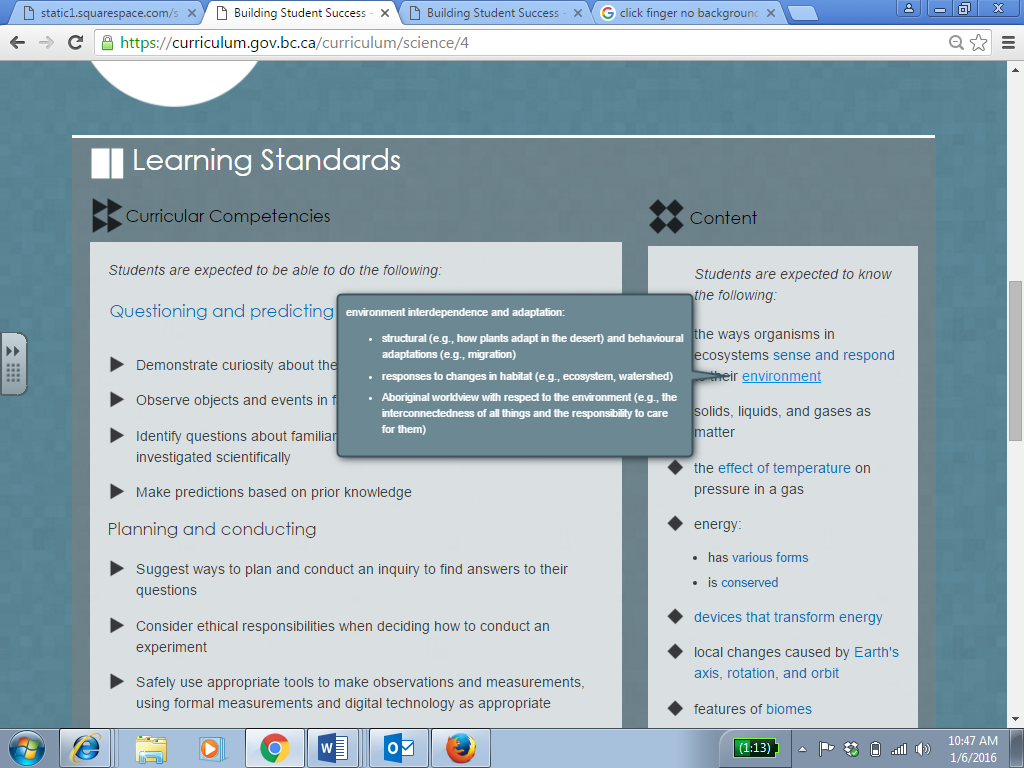 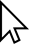 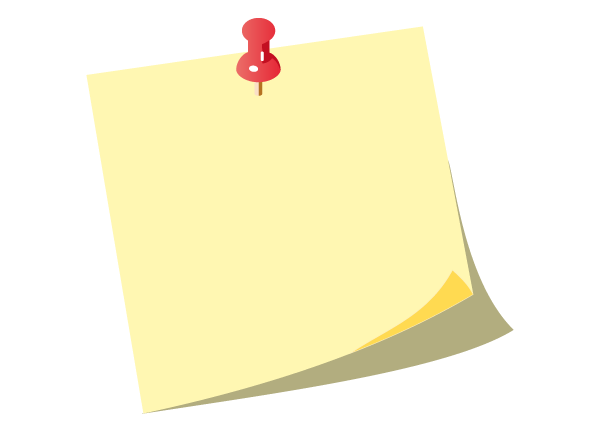 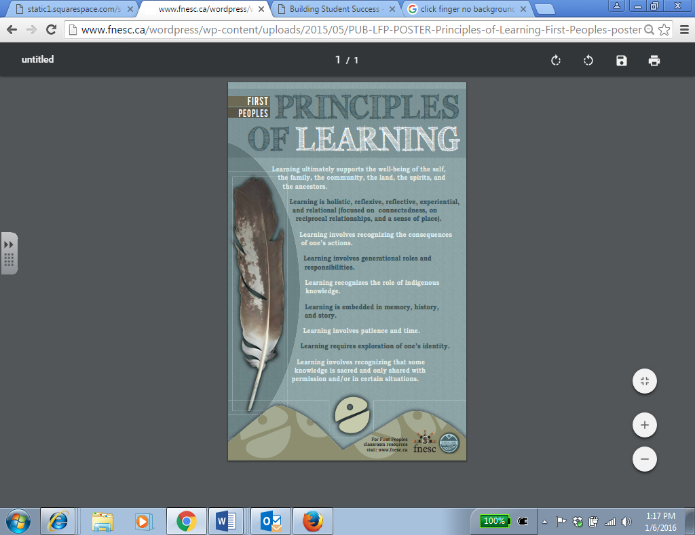 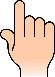 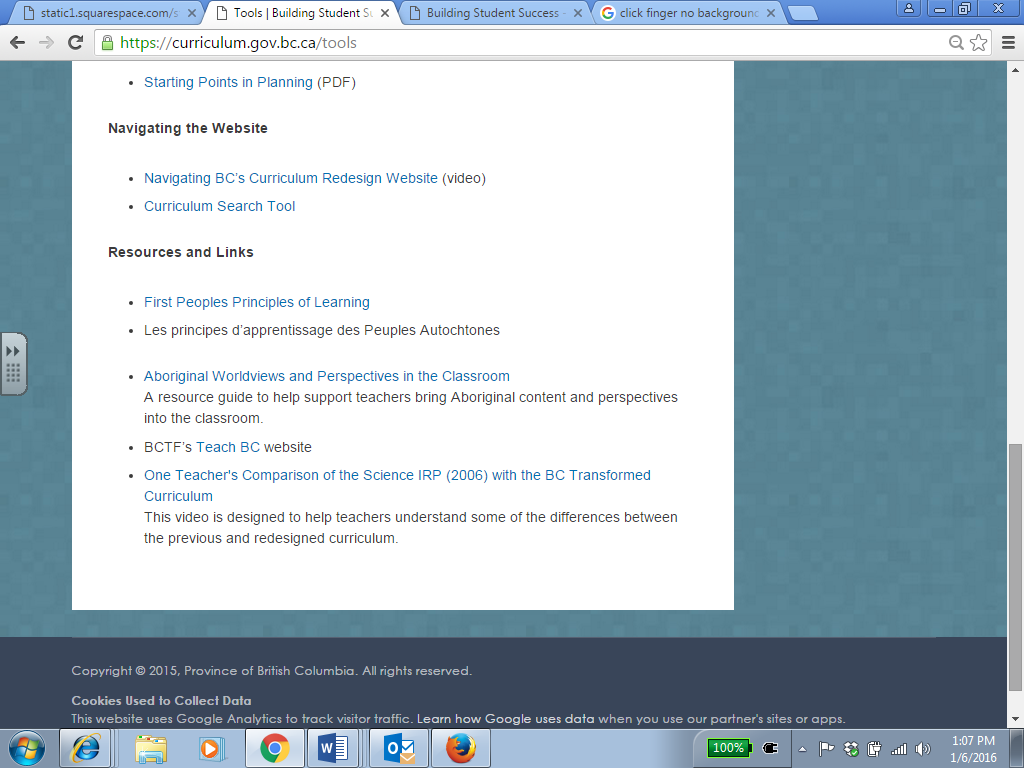 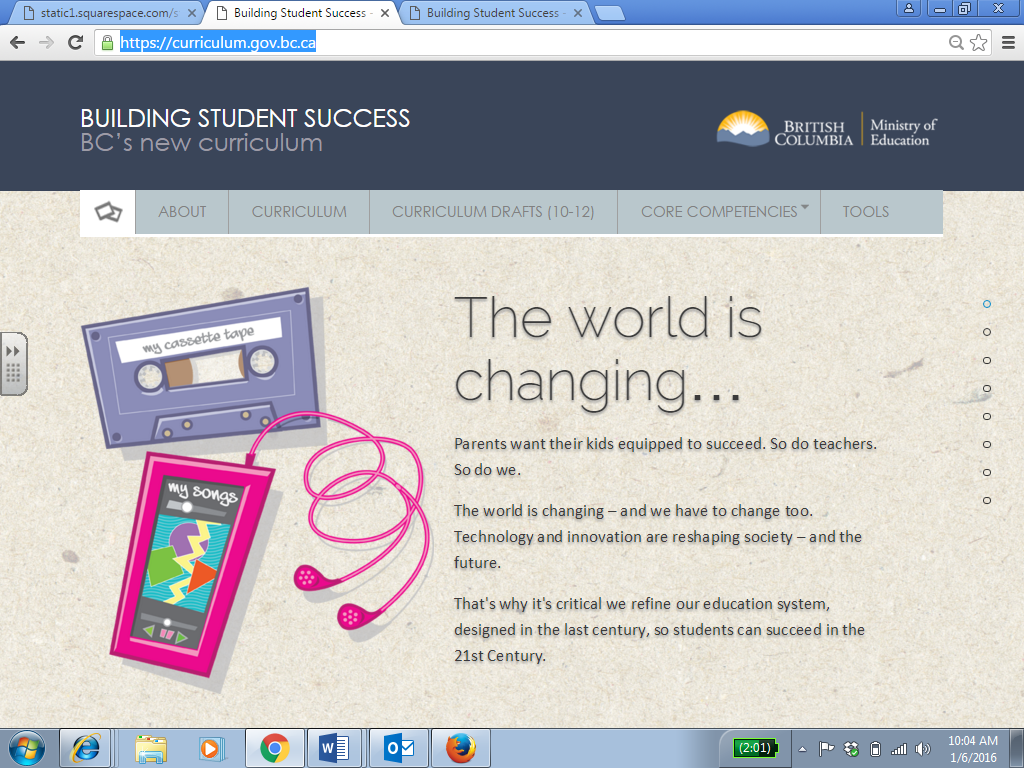 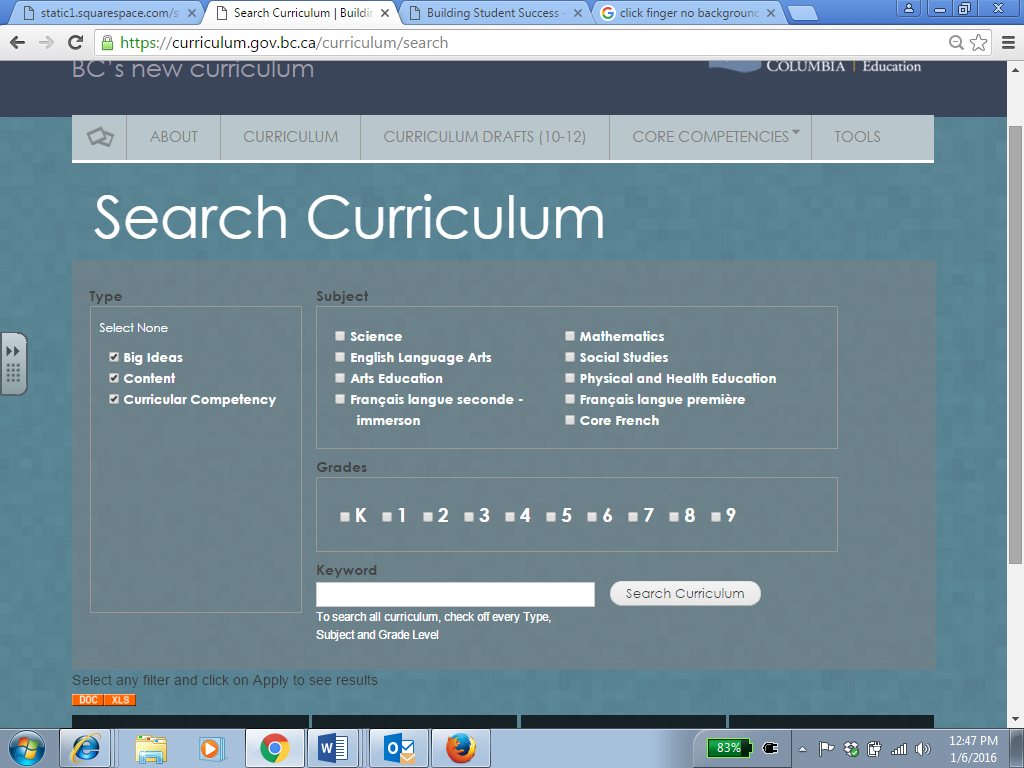 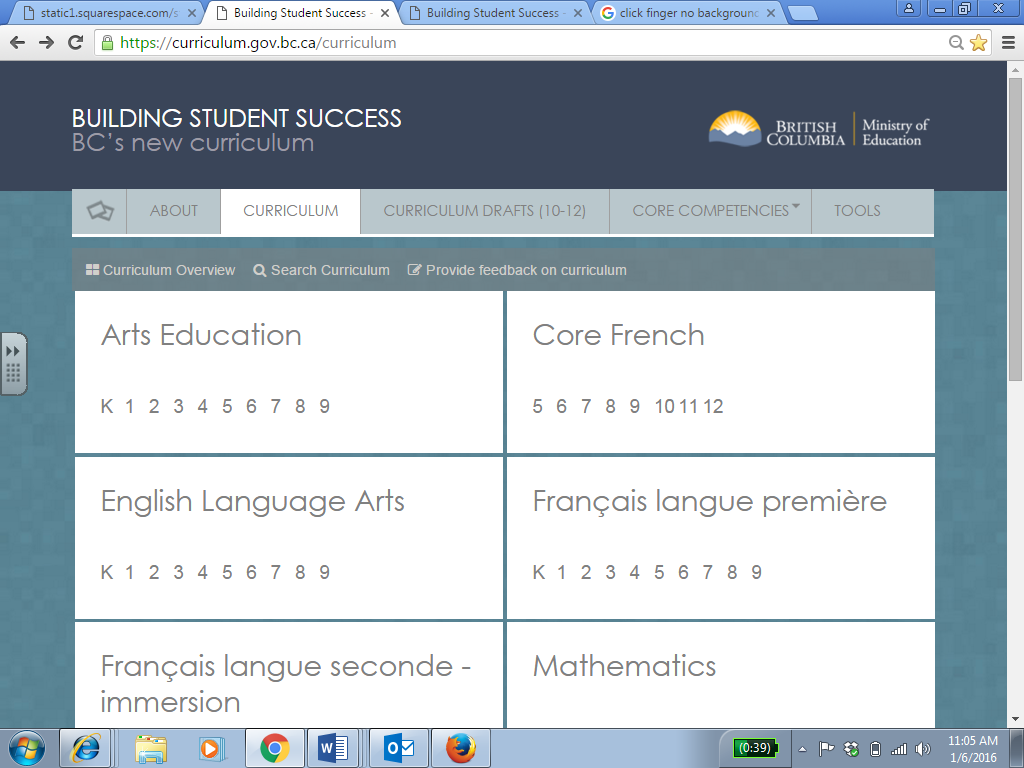 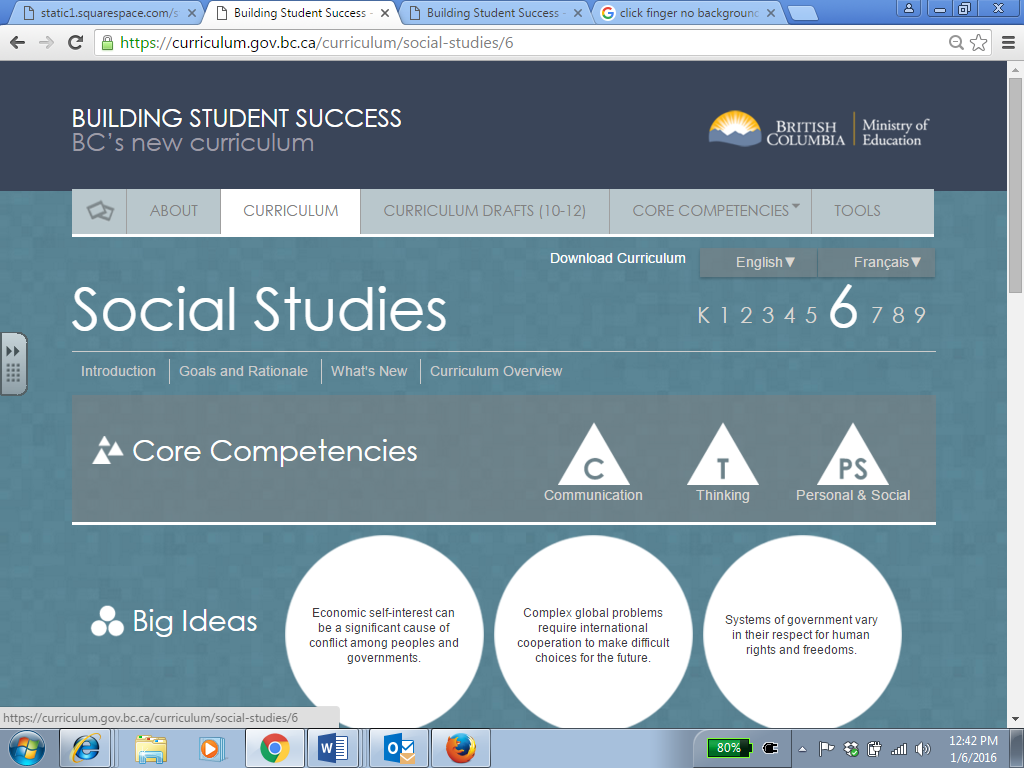 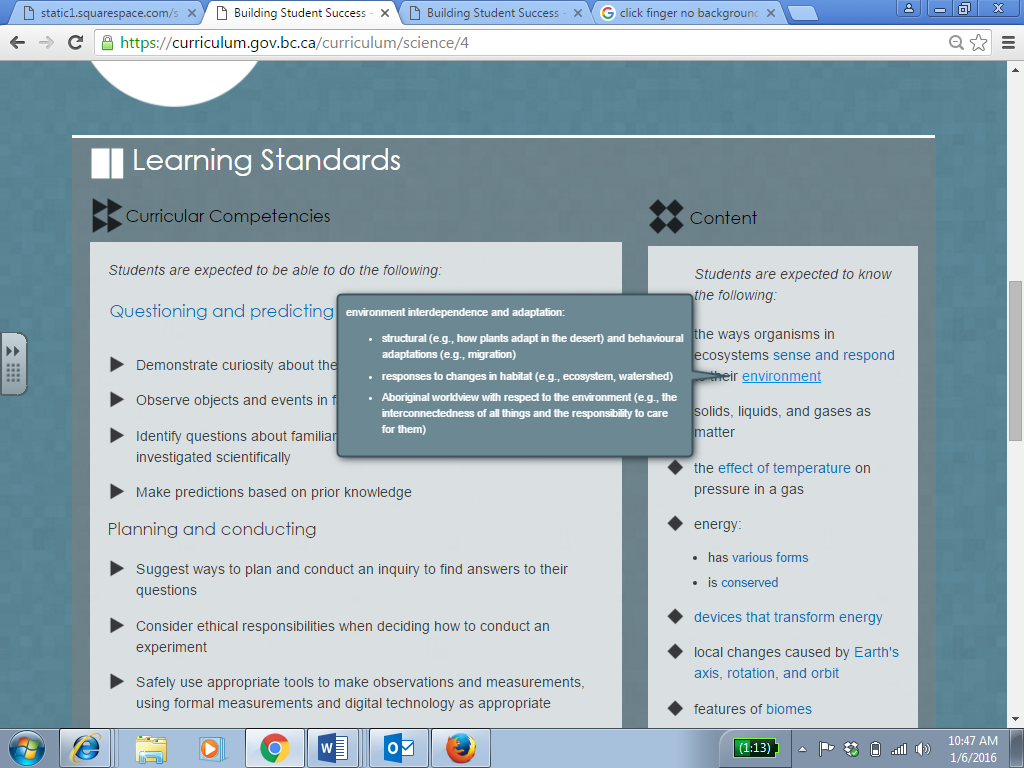 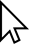 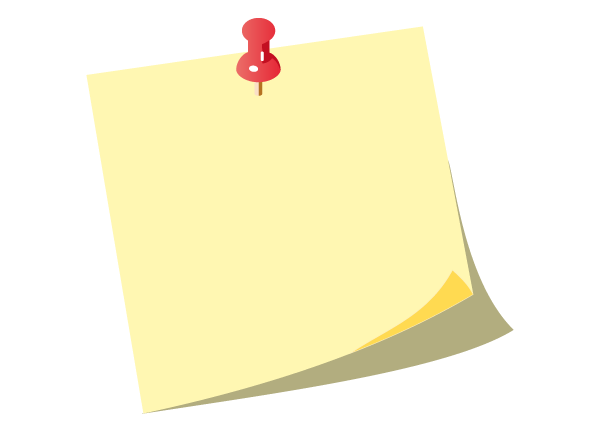 Curriculum Exploration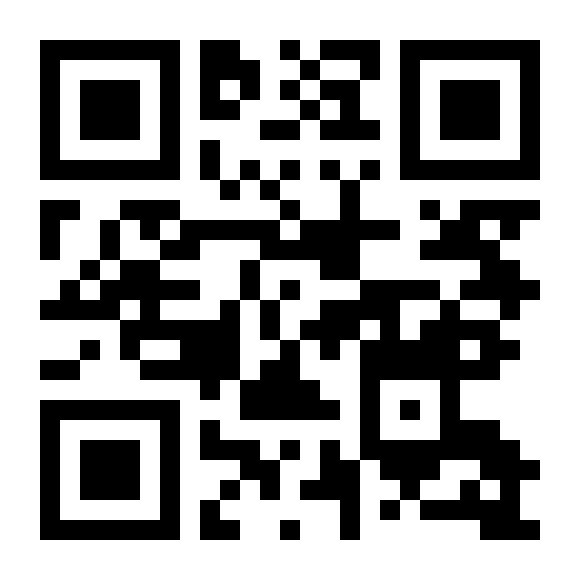 Go to: https://curriculum.gov.bc.ca/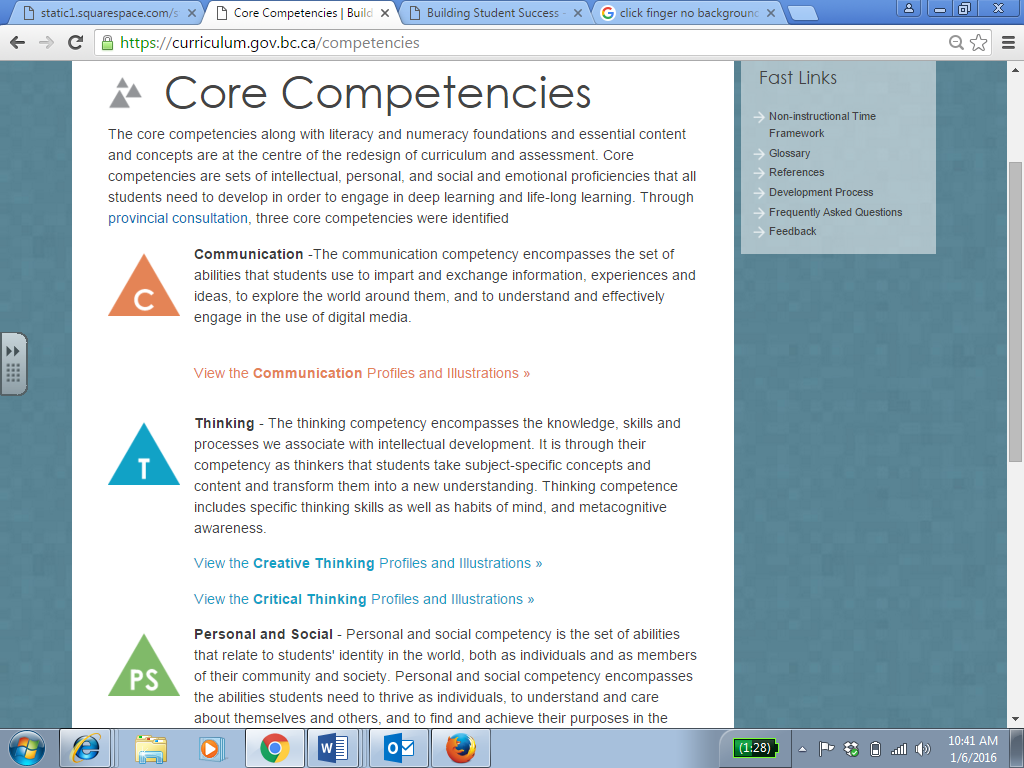 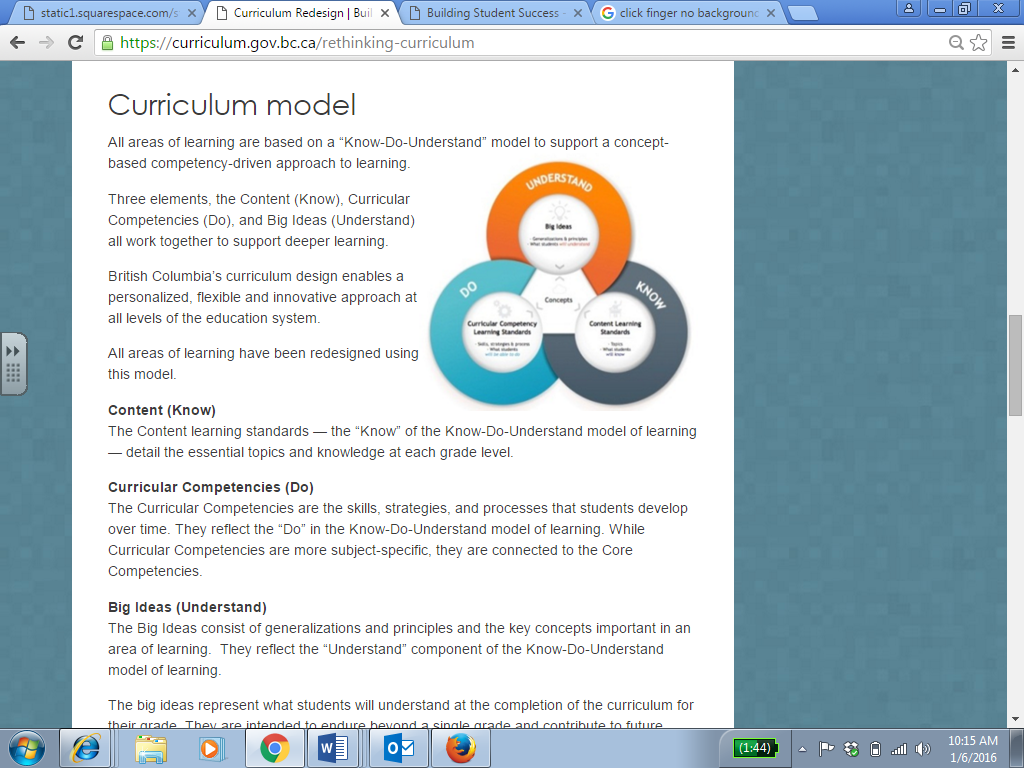 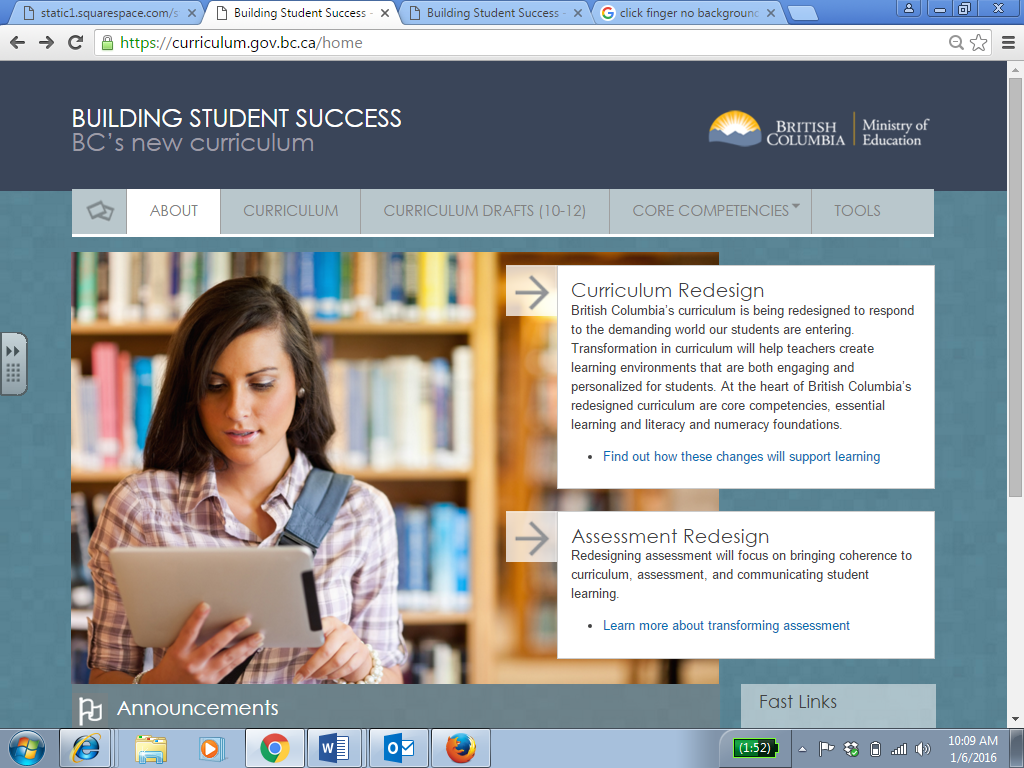 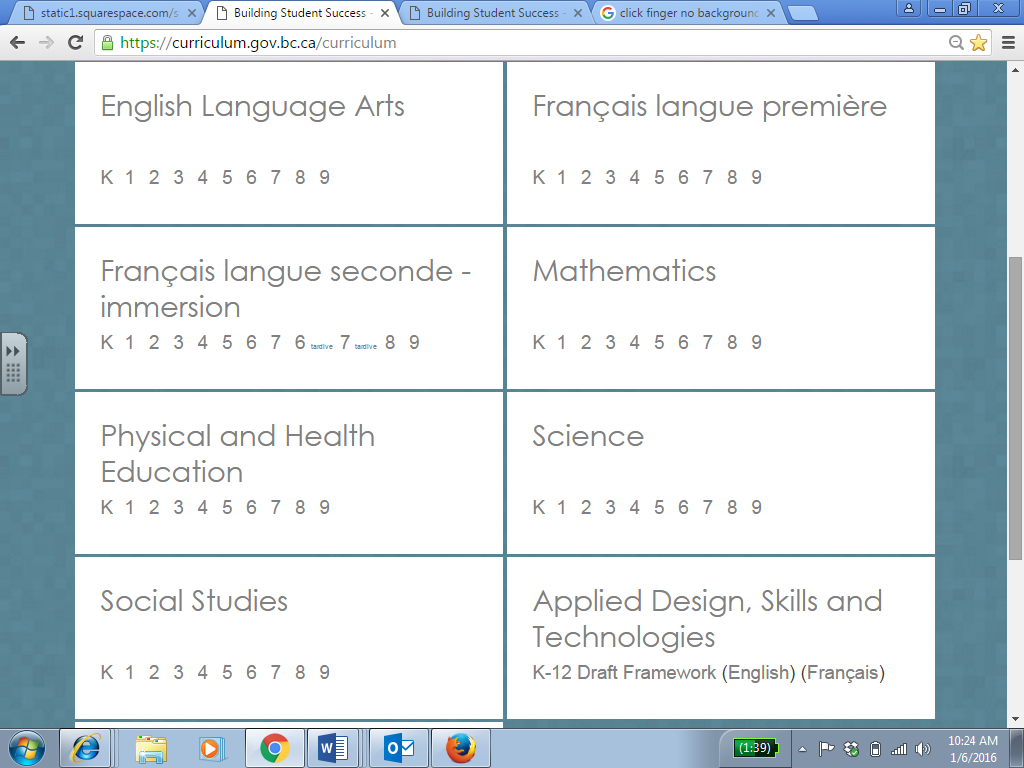 